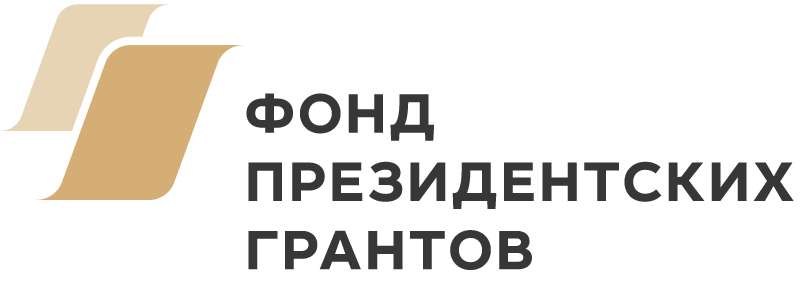 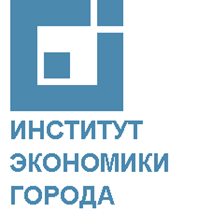 РЕКОМЕНДАЦИИ: ПОСЛЕДОВАТЕЛЬНОСТЬ ДЕЙСТВИЙ ЖИТЕЛЕЙ И ДРУГИХ ЧЛЕНОВ МЕСТНОГО СООБЩЕСТВА ПО БЛАГОУСТРОЙСТВУ ДВОРОВ И ЛОКАЛЬНЫХ ОБЩЕСТВЕННЫХ ПРОСТРАНСТВПодготовлены в рамках проекта ПОДДЕРЖКА ИНСТИТУТОВ ГРАЖДАНСКОГО ОБЩЕСТВА В ВОВЛЕЧЕНИИ НАСЕЛЕНИЯ В БЛАГОУСТРОЙСТВО ДВОРОВЫХ ТЕРРИТОРИЙ И РАЗВИТИЕ КОМФОРТНОЙ ГОРОДСКОЙ СРЕДЫреализуемого с использованием гранта Президента Российской Федерации на развитие гражданского общества, предоставленного Фондом президентских грантовАвгуст 2018Вопросы по подготовке и реализации проектов благоустройства дворов и локальных общественных пространств присылайте по адресу:mailbox@urbaneconomics.ruВсе материалы проекта можно найти на сайте Фонда «Институт экономики города»: http://www.urbaneconomics.ru/gorodsreda2018_IUE   РЕКОМЕНДАЦИИ ПО УЧАСТИЮ В БЛАГОУСТРОЙСТВЕ ДВОРА И ЛОКАЛЬНОГО ОБЩЕСТВЕННОГО ПРОСТРАНСТВАПредлагаемые Вашему вниманию рекомендации подготовлены Фондом «Институт экономики города» в рамках проекта «Поддержка институтов гражданского общества в вовлечении населения в благоустройство дворовых территорий и развитие комфортной городской среды», на реализацию которого в 2017 году Фондом президентских грантов предоставлен грант Президента Российской Федерации на развитие гражданского общества.Приоритетный проект «Формирование комфортной городской среды» вывел на национальный уровень решение вопросов благоустройства российских городов, определив необходимость создания условий для системного повышения качества и комфорта городской среды на всей территории Российской Федерации. Первый год реализации проекта показал, что задача превратить наши города в благоустроенные и комфортные имеет такой масштаб, что не может быть решена в короткий срок и без вовлечения всех заинтересованных участников городского сообщества. Такое участие не может ограничиваться только общественным обсуждением уже подготовленных предложений и проектов благоустройства и символическим финансовым или трудовым участием в реализации отдельных проектов. Формирование комфортного города требует выявления и согласования интересов и потребностей широко круга участников городского сообщества, консолидации усилий и организационного потенциала, а также привлечения финансовых ресурсов участников городского сообщества дополнительно к выделяемым бюджетным средствам. Органы местного самоуправления совместно с представителями городского сообщества могут сформировать политику в сфере благоустройства, определить приоритеты и меры стимулирования и поддержки инициатив «снизу». Роль бюджетных средств – служить катализатором инициатив и привлечения средств заинтересованных участников всего городского сообщества и локальных сообществ на отдельных городских территориях для финансирования проектов благоустройства и повышения комфортности городской среды. Институты гражданского общества, - прежде всего, общественные объединения и другие некоммерческие организации, - могут быть проводниками информации о новых подходах к благоустройству и формированию непрерывной комфортной городской среды, знаний о различных аспектах современного благоустройства, инициаторами консолидации интересов и организаторами совместных действий городского и локальных сообществ по разработке и реализации проектов благоустройства, а также распространителями лучшего опыта.Комфортный город – это непрерывное благоустроенное, безбарьерное пространство взаимосвязанных общегородских и локальных общественных пространств и дворовых территорий, создающих современную, комфортную, безопасную, эстетически привлекательную среду для всех, кто живет в городе. Такие города мы можем создать, только объединив усилия и ресурсы всех заинтересованных участников городских сообществ – граждан, бизнеса, некоммерческих и общественных организаций.Настоящие рекомендации предназначены для активных людей – обычных граждан, активистов территориального общественного самоуправления, участников общественных объединений и членов некоммерческих и профессиональных организаций, для всех кто готов стать инициатором объединения различных городских сообществ – от жителей одного многоквартирного дома, квартала или микрорайона до городского сообщества в целом – для преобразования совместными усилиями городских территорий в комфортную среду для всех.Рекомендации разрабатывались, исходя из следующих принципов:Местные сообщества, и прежде всего люди, должны определять, какими должны быть территории, на которых они проживают и которыми постоянно пользуются.Инициатива «снизу» («если не мы, то кто?»)«Заказ на благоустройство» – выявленные неудовлетворенные потребности и взаимно согласованные запросы различных социальных групп граждан и иных участников местного сообществаКомфортный город – это благоустроенные кварталы и микрорайоны, а не отдельные дворы.Комплексное благоустройство кварталов, микрорайонов как единого пространства дает гораздо больше возможностей для удовлетворения потребностей в комфортной среде людей разного возраста и из разных социальных групп, чем точечное благоустройство отдельных дворов, позволяет создать непрерывную безбарьерную среду, маршрутоориентированное благоустройство и «благоустройство жизненного цикла», а также гармоничный эстетический облик территории.Комплексные проекты благоустройства кварталов и микрорайонов (а не отдельных дворов!) предпочтительнее еще и потому, что способствуют объединению людей на таких территориях (в противовес разобщенности, огораживанию своего благоустроенного двора «от чужих людей»).Консолидация интеллектуальных, организационных, трудовых, финансовых и иных ресурсов участников городских сообществ – необходимое условие формирования благоустроенных и комфортных городских территорий.Объединенные ресурсы широкого круга заинтересованных в комфортной среде лиц – граждан, проживающих на территории, общественных и бизнес-организаций, работающих на территории, спонсоров и др. – большие возможности для превращения локальных городских территорий в комфортные пространства.Выделяемые бюджетные средства ограничены и недостаточны для создания комфортной среды на всей территории города, они должны работать как стимул и поддержка инициативам городского и локальных сообществ («Наши желания – наши деньги, а за помощь будем очень признательны!»)Участие людей в проектах благоустройства (организационное, финансовое и трудовое) рождает чувство сопричастности и гордости за изменившееся окружающее пространство.Прозрачность и общественный самоконтроль за всеми действиями по разработке и реализации проекта благоустройства локальной городской территории.Благоустроенная совместными усилиями территория используется всеми по выработанным местным сообществом правилам.Распределение между участниками местного сообщества ответственности и расходов за содержание созданных в рамках инициативного элементов благоустройства.Для того чтобы подготовить и реализовать проект комплексного благоустройства квартала, микрорайона по инициативе «снизу» с участием значительного числа заинтересованных участников, одного энтузиазма недостаточно. Нужны разнообразные знания, в том числе понимание того, где искать необходимую информацию, многочисленные умения и навыки, в том числе организационные, планомерные усилия, готовность искать компромиссы. Качественное преобразование городских территорий, в том числе сложившейся жилой застройки, требует объединения усилий общественности и профессионалов. Также очень важно взаимодействие и поддержка органов местного самоуправления (ничто так не способствует пробуждению инициатив граждан, как прозрачная и последовательно реализуемая программа поддержки – информационной, консультационно-методической, организационной и финансовой).Рекомендации подготовлены с целью содействовать решению наиболее сложной задачи – комплексному благоустройству локальной городской территории, объединяющей дворы и прилегающие к ним пространства (квартала, группы кварталов, микрорайона), но могут быть использованы и для объединения усилий жителей одного многоквартирного дома по благоустройства только одного двора.Рекомендации представляют собой пошаговый алгоритм действий представителей местного сообщества, начиная с появления у отдельного активного человека, инициативной группы желания изменить к лучшему территорию около своего дома и до завершения комплексного проекта благоустройства выбранной локальной городской территории. Отдельные «шаги» сопровождаются правовой или справочной информацией, примерами информационных материалов и документов, ссылками на источники, в которых можно найти полезные сведения.Мы надеемся, что предлагаемые рекомендации помогут активным людям в российских городах объединяться и действовать совместно для улучшения городской среды, той среды, в которой мы живем.Двор или локальное общественное пространство (квартал, микрорайон)?Выбор территории для благоустройства зависит от возможности объединить людей в одном доме или в нескольких домах. Благоустроить один двор, объединив жителей одного-двух домов, проще, чем благоустроить весь квартал (микрорайон), но:- чем больше по размеру территория, тем больше возможностей  удовлетворить потребности и интересы различных групп населения;- чем шире круг участников, тем больше возможности мобилизации ресурсов.Чтобы принять решение, сопоставьте объём организационных трудностей и результат, который может быть достигнут. Словарик благоустройства: http://www.urbaneconomics.ru/sites/default/files/slovarik_urban_env_042018_iue.pdf Ознакомиться с приоритетным проектом «Формирование комфортной городской среды»: http://gorodsreda.ru/upload/iblock/cb3/gorsreda_15.01.2018.pdf Материалы КБ «Стрелка» «Основные принципы благоустройства дворовых территорий» на сайте приоритетного проекта: http://gorodsreda.ru/upload/iblock/aa9/170118_kb_strelka_dvory.pdfОбщие принципы благоустройства дворовой территории: http://www.urbaneconomics.ru/sites/default/files/common_urban_env_042018_iue.pdf Подготовьте схему квартала/микрорайона (на основе спутниковой карты Google, Yandex, ГЛОНАСС) и обозначьте на ней границы территории благоустройстваЕсли вы хотите благоустроить только свой двор, не исключайте возможности, что к вашему проекту захотят присоединиться люди из соседних дворов!  Гугл-карты https://www.google.ru/maps Яндекс-карты https://yandex.ru/mapsГЛОНАСС-карты https://glonass.ruGPS и ГЛОНАСС карты https://map4gps.ru/ Примеры схемы дворовой территории – в справочном материале «Какие бывают дворы?» http://www.urbaneconomics.ru/sites/default/files/vidydvorov_urban_env_042018_iue.pdf Обозначьте начальный круг активистов. Можно составить простое соглашение о намерениях инициативной группы подготовить и реализовать проектИнициативная группа и организационная структура: http://www.urbaneconomics.ru/sites/default/files/groupe_urban_env_042018_iue.pdfПосетите управляющие организации (ТСЖ, ЖСК) на планируемой территории благоустройства, а также органы ТОС, если они действуют на данной территорииИнформацию о своей управляющей организации можно найти на информационных стендах в доме или в ГИС ЖКХПервоочередные задачи перечислены далее как шаги, предпринимаемые в рамках подготовительного этапа (1А – 1Ж)Инициативная группа и организационная структура: http://www.urbaneconomics.ru/sites/default/files/groupe_urban_env_042018_iue.pdfОрганизуйте общественный «штаб» для подготовки проекта благоустройства и постоянного взаимодействия с будущими участниками проекта, определите порядок работы штаба и способы связи со штабом для участников проектаМожет быть полезно подготовить и иметь под рукой положение об оргкомитете («штабе») проекта, а также положения о комиссиях, рабочих группах, их состав с контактамиСообщите ОМС следующую информацию:- какую территорию планируете благоустроить;- состав оргкомитета с контактами;- что планируете сделать на этапе подготовки проекта благоустройства.Образец письма в ОМС доступен для скачивания на http://www.urbaneconomics.ru/gorodsreda2018_IUE Запросите у ОМС, можно ли учесть вашу инициативу в муниципальной программе благоустройства, есть ли возможность получить поддержку от ОМС (финансовую, организационную, консультационную, техническую, иную)Образец письма в ОМС доступен для скачивания на http://www.urbaneconomics.ru/gorodsreda2018_IUE Составьте перечень зданий, строений, образующих дворыРекомендации Минстроя России по инвентаризации территории поселений, городских округов в целях формирования муниципальных программ формирования современной городской среды на 2018 – 2022 гг.  http://gorodsreda.ru/upload/iblock/d22/020817_inv.pdf Выдержка из рекомендаций Минстроя России об инвентаризации дворовых территорий: http://www.urbaneconomics.ru/sites/default/files/recinvent_mrf_urban_env_042018_iue.pdf Составьте перечень имеющихся на территории элементов благоустройства с краткими характеристиками (состояние, из чего сделаны, количество и т.п.) Рекомендации Минстроя России по инвентаризации территории поселений, городских округов в целях формирования муниципальных программ формирования современной городской среды на 2018 – 2022 гг.  http://gorodsreda.ru/upload/iblock/d22/020817_inv.pdf Выдержка из рекомендаций Минстроя России об инвентаризации дворовых территорий: http://www.urbaneconomics.ru/sites/default/files/recinvent_mrf_urban_env_042018_iue.pdf Запросите в организации, управляющей домом/домами, копию паспорта инвентаризации дворовой территории Инвентаризация дворовых территорий в городах проводилась в 2017 г. в порядке, установленном органами власти субъектов РФ (см. Обзор регионального законодательства на сайте Фонда ИЭГ http://www.urbaneconomics.ru/sites/default/files/rz_pilot_gorodsreda_iue_pg_022018.pdf)Сверьте составленный вами перечень элементов благоустройства и их состояние с паспортом инвентаризации дворовой территории Выясните количество проживающих на территорииКак определить, кто пользуется дворовой территорией: http://www.urbaneconomics.ru/sites/default/files/polzovatelidvora_urban_env_042018_iue.pdf  Составьте перечень учреждений, организаций и предприятий на территорииКак определить, кто пользуется дворовой территорией: http://www.urbaneconomics.ru/sites/default/files/polzovatelidvora_urban_env_042018_iue.pdf  Организуйте «съёмку» активности на территории в рабочий и выходной деньКак определить, кто пользуется дворовой территорией: http://www.urbaneconomics.ru/sites/default/files/polzovatelidvora_urban_env_042018_iue.pdf  Определите примерный круг пользователей территории:- категории пользователей (жители – по возрастным группам и группам по интересам, представители бизнеса, работники и посетители учреждений, посетители коммерческих предприятий, городские службы и др.);- примерное количество в каждой категории;- определите, какие категории преобладают, чтобы учесть их интересы в первую очередь.Как определить, кто пользуется дворовой территорией: http://www.urbaneconomics.ru/sites/default/files/polzovatelidvora_urban_env_042018_iue.pdf  Составьте первичный перечень потребностей в благоустройстве по группам пользователейКак определить потребности в благоустройстве дворовой территории (с примерным перечнем потребностей разных групп пользователей двора): http://www.urbaneconomics.ru/sites/default/files/potrebnosty_urban_env_042018_iue.pdf Cоставьте анкету для опроса пользователей дворовой территорииПример опросного листа /анкеты для выявления пожеланий по благоустройству доступен для скачивания на http://www.urbaneconomics.ru/gorodsreda2018_IUE Проведите опрос / анкетирование Пример опросного листа /анкеты для выявления пожеланий по благоустройству доступен для скачивания на http://www.urbaneconomics.ru/gorodsreda2018_IUE Скорректируйте перечень потребностей в благоустройстве по результатам опросаВовлеките новых участников из составленного списка в состав оргкомитета и активистовИнициативная группа и организационная структура: http://www.urbaneconomics.ru/sites/default/files/groupe_urban_env_042018_iue.pd Получите сведения о границах земельных участковДанная информация содержится в Едином государственном реестре недвижимости (ЕГРН)Установите, совпадают ли границы благоустраиваемой территории и границы земельных участковДанная информация содержится в Едином государственном реестре недвижимости (ЕГРН)Установите собственников земельных участков, входящих в состав благоустраиваемой территорииДанная информация содержится в Едином государственном реестре недвижимости (ЕГРН)Получите градостроительную информацию о земельных участкахДанная информация содержится в Информационных системах обеспечения градостроительной деятельности (ИСОГД)Выясните, включен ли двор в муниципальную программу по созданию комфортной средыТакую информацию можно найти на сайте муниципального образованияВыясните, планируется ли проведение капитального ремонта в многоквартирных домах на благоустраиваемой территорииСмотрите региональную программу капитального ремонта на сайте ответственного регионального органа власти и регионального оператораТакими организациями могут быть:- профессиональные объединения архитекторов, ландшафтных дизайнеров, экологов;- профильные архитектурные ВУЗы, студенческие объединения;- экспертные организации, у которых можно получить консультации;- общественные и другие некоммерческие организации, занимающиеся вопросами ЖКХ и формирования городской среды, работой с населением;- местные средства массовой информации (печатные, электронные, телевидение и радио).Проинформируйте ОМС о том, как продвигается подготовка проекта Запросите следующую информацию:- информацию правового характера из блока 1Г, которую не удалось найти самостоятельно;- о планах по будущему строительству в вашем районе, микрорайоне (в частности, расширение парковочного пространства, создание новых зелёных зон, новых объектов благоустройства и др.);- об инженерных сетях и их охранных зонах, расположенных на благоустраиваемой территории;- об иных ограничениях, влияющих на благоустройство выбранной территории;- о возможном бюджетном финансированииОпределите, как и где хранить информацию,  кому она будет доступна, кто будет её анализировать Сопоставьте текущую ситуацию с потребностями благоустройства:- насколько существующее благоустройство удовлетворяет выявленные потребности пользователей, чего не хватает;- насколько удовлетворены потенциальные потребности, связанные с жизненным циклом человека, чего не хватает.Современные элементы благоустройства и принципы их размещения: http://www.urbaneconomics.ru/sites/default/files/design_urban_env_042018_iue.pdf Составьте перечень необходимых и желаемых элементов благоустройстваПроконсультируйтесь у экспертов о технической возможности реализовать составленный перечень Соберите информацию, проконсультируйтесь у экспертов по ценам на материалы и оборудование, работы и услуги по благоустройствуОпределите потребность в финансировании с учетом возможной бюджетной поддержки Оцените (в том числе по результатам опроса, см. шаг 1В) готовность пользователей двора участвовать в финансировании проекта благоустройстваСоставьте список возможных источников финансирования реализации проекта и дальнейшего содержания территорииНапример:- взносы собственников помещений;- бюджетная субсидия;- гранты социально ориентированных организаций;- пожертвования физических и юридических лиц, спонсорские средства и др.Подготовьте предложения по перечню элементов благоустройства (с указанием технической выполнимости, оценочной стоимости, возможных альтернативных вариантов)Форма предложения по перечню элементов благоустройства доступна для скачивания на http://www.urbaneconomics.ru/gorodsreda2018_IUE Подготовьте предложения по возможным схемам финансирования проекта благоустройства, вариантам участия в финансировании проекта для разных групп участников, порядку контроля финансирования и целевого расходования средствВозможные схемы финансирования проекта благоустройства: http://www.urbaneconomics.ru/sites/default/files/finshema_urban_env_042018_iue.pdf Подготовьте предложения по правилам совместного пользования элементами благоустройства и распределению ответственности за их содержание Пример правил пользования дворовой территорией  доступен для скачивания на http://www.urbaneconomics.ru/gorodsreda2018_IUE Проинформируйте пользователей территории о подготовленных предложениях, соберите отзывы, предложения, замечанияРекомендации по информированию, сбору и учету мнений: http://www.urbaneconomics.ru/sites/default/files/informirovanie_uchastnikov_proekta_blagoustroystva_dvorovoy_territorii.pdf Скорректируйте предложения с учетом полученных откликов, отразите в них предварительные приоритетыРазместите итоговые предложения в открытом доступе для всех пользователей территорииПодготовьте широкое общественное обсуждение предложений:- выберите место, время, формы обсуждения (сход / собрание жителей, круглые столы, дискуссионные площадки, электронное обсуждение и др.);- оповестите всех пользователей территории об общественном обсуждении концепции проекта и пригласите их принять участие;- подготовьте «сценарий» обсуждения, определите, кто будет его вести, кто будет фиксировать мнения участников, предложения, результаты обсуждения.Рекомендации по организации общественного участия в реализации проектов комплексного благоустройства городской среды на сайте Минстроя РФ: http://www.minstroyrf.ru/upload/iblock/ad6/prezentatsiya-rekomendatsii-po-organizatsii-obshchestvennogo-uchastiya-v-realizatsii-proektov-kompleksnogo-blagoustroystva-sredy.pdfВыдержка из рекомендаций по вопросам организации проведения общественного обсуждения: http://www.urbaneconomics.ru/sites/default/files/recmrfuchastie_urban_env_042018_iue.pdf Примерный сценарий общественного обсуждения концепции проекта благоустройства: http://www.urbaneconomics.ru/sites/default/files/discuss_urban_env_042018_iue.pdf Проведите общественное обсуждение концепции Не ограничивайтесь обсуждением перечня создаваемых элементов благоустройства, уделите особое внимание возможным вариантам финансового участия в реализации проекта!Одобренные участниками предложения оформите в концепцию проекта благоустройства, включающую перечень элементов благоустройства, схемы финансирования проекта и правила совместного пользования и содержания благоустроенной территории. Помогите организовать и провести общие собрания собственников помещений в многоквартирных домах для принятия решений об участии в проектеНеобходимо подтвердить согласие жителей-собственников помещений в многоквартирных домах участвовать в реализации проекта благоустройства и принять на себя определённые обязательстваПомощь может заключаться в подготовке перечня вопросов и предложений для голосования, подготовке информационных материалов, проектов документов, которые будут предложены для одобрения, участии в собрании, предоставлении информации, ответах на вопросы, оформлении протоколов и решений.Примерная форма сообщения о проведении общего собрания с вопросами, вынесенными на голосование: http://www.urbaneconomics.ru/sites/default/files/anons_urban_env_042018_iue.pdf Подготовьте соглашение/договор о совместной деятельности по реализации проекта благоустройства и пригласите уполномоченных лиц участников подписать данное соглашениеПримерная форма договора о совместной деятельности доступна для скачивания на http://www.urbaneconomics.ru/gorodsreda2018_IUE Выберите разработчика дизайн-проектаДля выбора исполнителей услуг, работ, поставщиков материалов не нужно соблюдать условия закона № 44-ФЗ, но полезно:формализовать выбор на основе заранее разработанного порядка и объявленных критериев;выбирать из нескольких предложений;документировать решения о выборе исполнителейРекомендации по конкурсному отбору исполнителей услуг /работ, поставщиков материалов и оборудования: http://www.urbaneconomics.ru/sites/default/files/podryad_urban_env_042018_iue.pdf Заключите договор на разработку дизайн-проекта (на основе согласованного перечня элементов благоустройства)Регулярно взаимодействуйте с разработчиком в процессе выполнения разработкиЛучшие примеры современного благоустройства дворов: http://www.urbaneconomics.ru/sites/default/files/best_urban_env_042018_iue.pdf Разместите разработанный дизайн-проект (варианты дизайн-проекта) в открытом доступе для ознакомления Проведите общественное обсуждение дизайн проекта (его вариантов), соберите отзывыВоспользуйтесь теми же способами организации и проведения общественного обсуждения, что и для концепции проекта (см. шаг 2Г)Если разработаны несколько вариантов дизайн-проекта, проведите голосование для выбора предпочтительного вариантаРекомендации по проведению общественного обсуждения: http://www.urbaneconomics.ru/sites/default/files/recmrfuchastie_urban_env_042018_iue.pdfhttp://www.urbaneconomics.ru/sites/default/files/discuss_urban_env_042018_iue.pdfОбеспечьте доработку дизайн-проекта по результатам обсужденияУточните организационно-финансовую схему реализации проекта благоустройства: есть ли необходимость внесения в неё изменений после утверждения дизайн-проектаНеобходимо проанализировать размещение элементов благоустройства по территории в соответствии с дизайн-проектом и выяснить, равномерно ли они распределены по земельным участкам различных собственников, как распределена финансовая нагрузка по владельцам земельных участков, есть ли необходимость её перераспределить, чтобы повысить доступность расходов для собственников, нужно ли объединять ресурсы из разных источников. Организационная структура проекта благоустройства: http://www.urbaneconomics.ru/sites/default/files/groupe_urban_env_042018_iue.pd Применимые схемы финансирования проекта благоустройства:. http://www.urbaneconomics.ru/sites/default/files/finshema_urban_env_042018_iue.pdf Соберите информацию о средствах, собранных к текущему моменту собственниками (пользователями) помещений в многоквартирных домах; уточните, есть ли необходимость дополнительных мер для сбора средств в соответствии с решениями, ранее принятыми общими собраниямиСоставьте примерный график поступления средств из разных источников на период до завершения проекта благоустройства Примерная форма графика поступления средств доступна для скачивания на http://www.urbaneconomics.ru/gorodsreda2018_IUE Если возможно, подайте заявку на бюджетную субсидиюФорму заявки запросите у органов местного самоуправления Оцените необходимость скорректировать объём работ по благоустройству при составлении задания на разработку проектной документации Оцените, есть ли необходимость привлечь новых участников в оргкомитет или комиссии, создать новые комиссии (например, для поиска и отбора исполнителей, поставщиков, подрядчиков).Расширьте организационную структуру при необходимости, распределите новые задачи.Запросите публично предложения на разработку проектной документации Рекомендации по конкурсному отбору исполнителей услуг /работ, поставщиков материалов и оборудования: http://www.urbaneconomics.ru/sites/default/files/podryad_urban_env_042018_iue.pdfОцените поступившие предложения и выберите исполнителяРекомендации по конкурсному отбору исполнителей услуг /работ, поставщиков материалов и оборудования: http://www.urbaneconomics.ru/sites/default/files/podryad_urban_env_042018_iue.pdfЗаключите договор (договоры) на разработку проектной документацииРекомендации по конкурсному отбору исполнителей услуг /работ, поставщиков материалов и оборудования: http://www.urbaneconomics.ru/sites/default/files/podryad_urban_env_042018_iue.pdfВзаимодействуйте с разработчиком в процессе работ, осуществите приёмку проектной документацииОпределите конкретные сроки мероприятий проекта (закупки материалов и оборудования, заключение подрядных договоров, выполнение подрядных работ, проведение мероприятий с трудовым участием граждан) для обеспечения необходимой последовательности, синхронизации различных действийПримерная форма плана-графика реализации проекта благоустройства доступна для скачивания на http://www.urbaneconomics.ru/gorodsreda2018_IUE Распределите ответственность за организацию выполнения и финансирования отдельных мероприятийПримерная форма плана-графика реализации проекта благоустройства доступна для скачивания на http://www.urbaneconomics.ru/gorodsreda2018_IUE Запросите публично предложения на поставку материалов, оборудования, выполнение работ, оказание услуг Рекомендации по конкурсному отбору исполнителей услуг /работ, поставщиков материалов и оборудования: http://www.urbaneconomics.ru/sites/default/files/podryad_urban_env_042018_iue.pdfОцените поступившие предложения и выберите исполнителей, поставщиков, подрядчиковРекомендации по конкурсному отбору исполнителей услуг /работ, поставщиков материалов и оборудования: http://www.urbaneconomics.ru/sites/default/files/podryad_urban_env_042018_iue.pdfЗаключите договоры, организуйте контроль их исполненияРекомендации по конкурсному отбору исполнителей услуг /работ, поставщиков материалов и оборудования: http://www.urbaneconomics.ru/sites/default/files/podryad_urban_env_042018_iue.pdfОсуществляйте контроль промежуточных результатов работы и скрытых работ силами уполномоченных лиц из числа участников проекта (контроль заказчика, общественный контроль) Рекомендации по организации контроля выполнения и приёмки работ: http://www.urbaneconomics.ru/sites/default/files/control_urban_env_042018_iue.pdf Оперативно передавайте замечания, требования по устранению недостатков исполнителям, подрядчикам, контролируйте устранение выявленных недостатков Информируйте широкий круг участников проекта о завершении отдельных этапов, видов работ и планируемых датах приёмки выполненных работРекомендации по информированию участников проекта: http://www.urbaneconomics.ru/sites/default/files/informirovanie_uchastnikov_proekta_blagoustroystva_dvorovoy_territorii.pdf Организуйте приемку и подписание акта приемки, оплату выполненных работПроинформируйте участников проекта о видах работ, сроках их проведения за счет трудового участия, пригласите всех желающих Рекомендации по информированию участников проекта: http://www.urbaneconomics.ru/sites/default/files/informirovanie_uchastnikov_proekta_blagoustroystva_dvorovoy_territorii.pdfОрганизуйте помощь при выполнении работ и контроль результатов (самоконтроль)Отразите в отчёте, насколько удалось реализовать концепцию, одобренную пользователями территории, и все запланированные мероприятияРекомендации по информированию участников проекта: http://www.urbaneconomics.ru/sites/default/files/informirovanie_uchastnikov_proekta_blagoustroystva_dvorovoy_territorii.pdf Предоставьте информацию обо всех финансовых источниках, поступлениях и затратах по каждому источнику финансированияРекомендации по информированию участников проекта: http://www.urbaneconomics.ru/sites/default/files/informirovanie_uchastnikov_proekta_blagoustroystva_dvorovoy_territorii.pdf Поблагодарите всех участников, постарайтесь никого не забыть. Фотовыставка позволит показать хронологию проекта, активных участников, как изменилась к лучшему благоустроенная территорияОтметьте грамотами, благодарностями наиболее активных участников, спонсоров. Не забудьте пригласить средства массовой информации!!!Об организации соседских праздников – см. на странице проекта «Добрые соседи» Школы грамотного потребителя http://sosedi2018.ru/ Разместите правила совместного пользования благоустроенной территорией и соглашение о распределении ответственности за содержание новых элементов благоустройства, подготовленные на этапе разработки концепции проекта благоустройства, в открытом доступе для получения предложений по корректировке данных правил и соглашения.Пример правил совместного пользования территорией доступен для скачивания на http://www.urbaneconomics.ru/gorodsreda2018_IUEОцените поступившие предложения и внесите при необходимости изменения в правила и соглашениеПроведите общественное обсуждение обновлённых правил совместного пользования и благоустроенной территории и соглашение о распределении ответственности за содержание элементов благоустройства, соберите отзывыВоспользуйтесь теми же способами организации и проведения общественного обсуждения, что и для концепции проекта и дизайн-проекта благоустройства (см. шаги 2Г и 3Б)Рекомендации по проведению общественного обсуждения:http://www.urbaneconomics.ru/sites/default/files/recmrfuchastie_urban_env_042018_iue.pdfhttp://www.urbaneconomics.ru/sites/default/files/discuss_urban_env_042018_iue.pdfПредложите участникам проекта благоустройства утвердить обновлённые правила совместного пользования благоустроенной территорией, включение элементов благоустройства в состав общего имущества на общих собраниях собственников помещений в многоквартирных домах.Решением общего собрания утверждается включение вновь созданных элементов благоустройства, размещенных на земельном участке, относящемся к многоквартирному дому,  в состав общего имущества собственников помещений в многоквартирном доме и вытекающие из этого обязательства собственников финансировать содержание благоустройства на своём земельном участке; а также принятие собственниками решений, касающихся способов финансирования содержания элементов благоустройства, созданных на муниципальной земле.Варианты решения вопроса о финансировании содержания элементов благоустройства, созданных на земельных участках, не являющихся общим имуществом собственников помещений в МКД:- содержание вновь созданных элементов благоустройства за счет местного бюджета;- заключение договора с муниципалитетом на содержание элементов благоустройства за счет платежей собственников помещений в МКД;- межевание («перемежевание») дворовой территории таким образом, чтобы она вся, без «пробелов» была разделена между МКД, и приёмка элементов благоустройства в состав общего имущества собственников помещений в этих МКД;- создание в нескольких МКД, образующих дворовую территорию, одного товарищества собственников жилья в соответствии с п. 1 части 2 статьи 136 ЖК РФ, - в таком случае  содержание совместно используемого имущества осуществляется за счет взносов в ТСЖ.Организуйте систему контроля использования благоустроенной территории силами участников проекта благоустройстваОпределите, кому общественные контролёры смогут сообщать о замеченных нарушениях